Цели: Учить детей конструировать поделку из природного материала, соединяя детали кусочками пластилина. Развивать воображение, внимание, усидчивость.Материал:Половина скорлупы грецкого ореха; листок любого дерева, проколотый палочкой; флажок вырезанный из бумаги, пластилин, доски, клей, образец поделки. Лягушка-квакушка(игрушка, персонаж сказки «Теремок»), напольные деревья для сказочного леса, игрушки ежа, зайца, медведя. Записи звуков леса, голосов животных (волка, медведя, лягушки). Подготовка к работе:Чтение сказки «Теремок», беседа по ее содержанию. Рассматривание иллюстраций разных видов транспорта, дидактическая игра «На чем будем ездить, на чем плавать?».Ход занятия:Воспитатель собирает детей вокруг себяРебята, я предлагаю сегодня вам необычное занятие, на котором мы попадем в сказку. Там мы с вами научимся конструировать поделку из природного материала. Ну что, согласны? Дети: да.Воспитатель: Тогда закрываем глазки, сейчас на вас подует волшебный ветерок и мы очутимся в сказке(дует ветерок и начинает играть музыка « звуки леса»).Посмотрите, где это мы очутились?Дети: В сказочном лесу.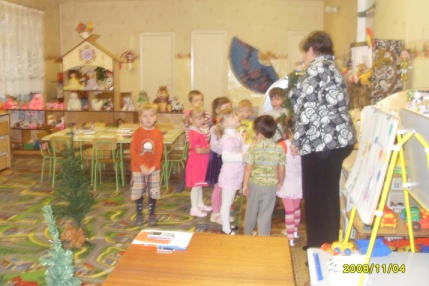 Воспитатель: А посмотрите, кто это тут сидит около дерева?Дети: Ежик.Воспитатель: Давайте вспомним, как ежик у нас разговаривает?Дети: Пых-пых.Звучит запись вой волка.Воспитатель: Ой, кто это так воет? Послушайте внимательно.Дети: Волк.Воспитатель: Да, это волк. А кто это тут спрятался под елочкой, и как вы думаете от кого?Дети: Зайчик. Он испугался волка и спрятался под елку. Воспитатель: Давайте пойдем дальше.(звучит рев медведя)Кто это так рычит ,как вы думаете?Дети: Медведь.Воспитатель: А вот и наш мишка, посмотрите он уже спит.Давайте с вами пройдем тихонечко на носочках мимо чтобы его не разбудить.(идем на носочках мимо елки с медведем). Раздается кваканье лягушки.Воспитатель: Ребята, идите скорее сюда, здесь такая большая речка.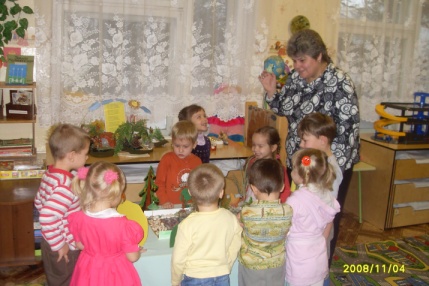 Воспитатель показывает детям игрушечную лягушку: Посмотрите, кто к нам пришел в гости?
Дети: Лягушка, лягушка-квакушка…
Воспитатель: Лягушка прискакала к нам из сказки. Как вы думаете, из какой?
Дети: «Теремок».Воспитатель: Правильно, наша гостья прискакала к нам из сказки «Теремок». Вспомним героев из этой сказки.
Дети: лягушка. мышка, зайка, волчок, лисичка, медведь.Воспитатель: Лягушка очень по ним соскучилась и хочет отправиться в путешествие по реке в гости к своим друзьям, героям сказки « Теремок».Лодка по реке плывет,Парус надувается,Дует ветер озорной,Лодочка качается.
Воспитатель: На чем хочет отправится в гости к своим друзьям лягушка?Дети: На лодочке, кораблике.Воспитатель: Правильно на лодочке. А давайте ей поможем построить лодочку с парусом?Дети соглашаются.Воспитатель: Но, прежде чем мы приступим к работе давайте потренируем пальчики. Поиграем в игру с пальчиками под названием «Кораблик».
Пальчиковая гимнастика «Кораблик»По реке плывет кораблик, он плывет из далека.(раскачивать лодочку из стороны в сторону)На кораблике четыре очень храбрых моряка.(показать четыре пальца)У них ушки на макушке (руке к голове)У них длинные хвосты (рукой внизу показать хвост)И страшны им только кошки, только кошки и коты.(рукой сделать мордочки котов).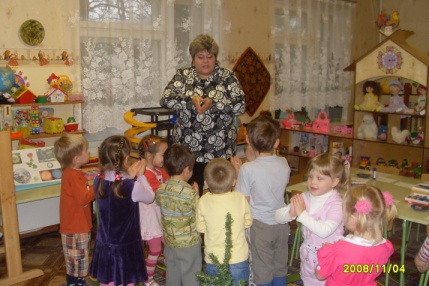 Воспитатель: Давайте посмотрим из каких частей состоит наша лодочка ( корпус и мачта с парусом);-из чего сделан корпус лодочки ( из половинки скорлупы ореха);-из чего сделан парус ( из листочка);-для чего нужна палочка (чтобы смастерить мачту).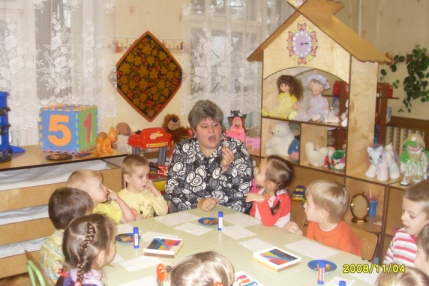 Воспитатель: А теперь давайте сделаем лодочки.-Сначала мы возьмем кусок пластилина, разомнем его и заполним им скорлупу ореха.-затем воткнем в пластилин листочек парус.-приклеить к палочке (концу мачты) бумажный флажок, предварительно сложив заготовку пополам и смазав клеем.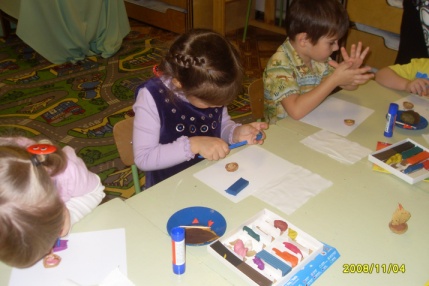 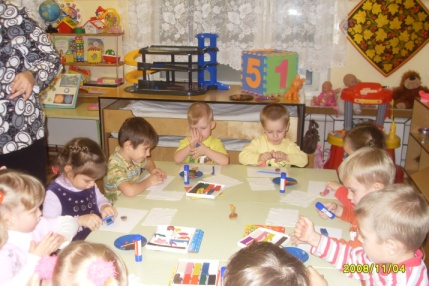 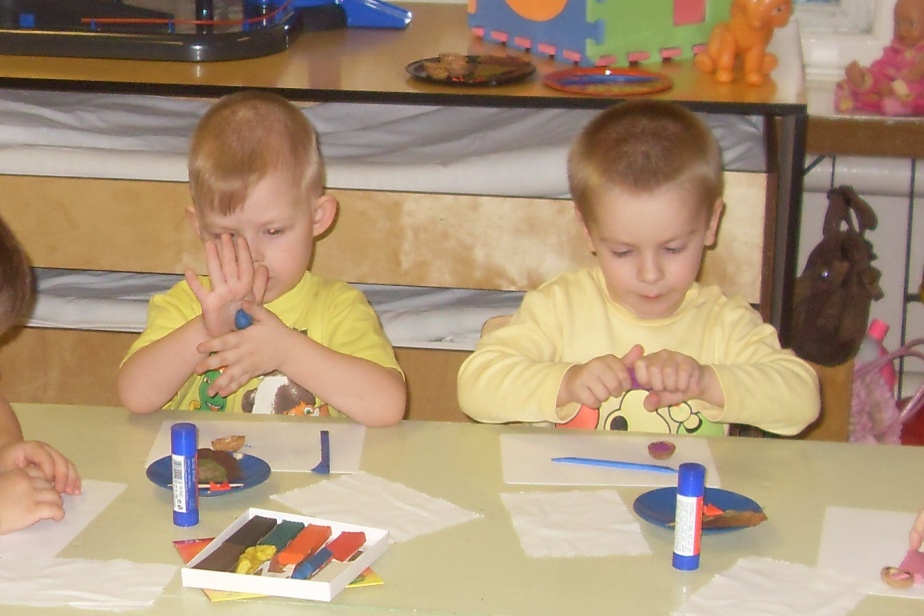 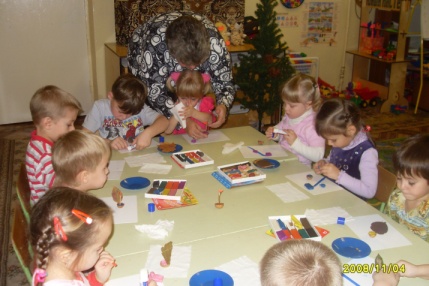 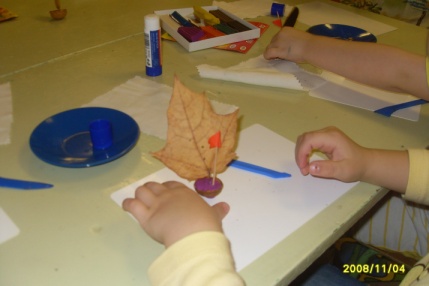 Анализ детских работ:Воспитатель: Посмотрите как много красивых лодочек получилось, поэтому не только лягушка-квакушка, но и все наши гости могут отправиться в путешествие.                                                  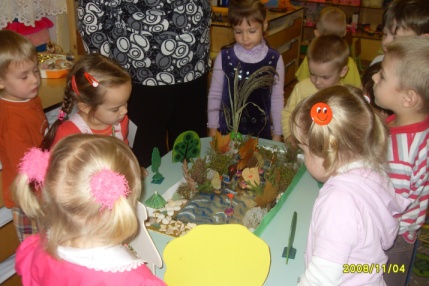 Муниципальное дошкольное образовательное учреждениеДетский сад № 6 ЗАТО Озерный Тверской областиКонспект занятия по конструированию из природного материала в средней группе  тема: «Кораблик».ЗАТО Озерный 